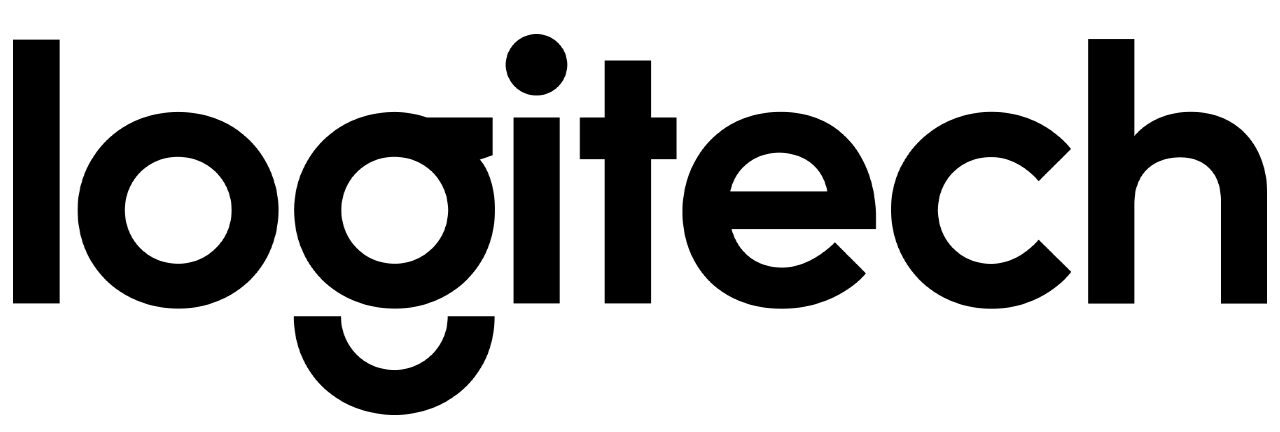 Consiente a mamá este 10 de mayo con uno de estos fabulosos gadgets Repasa esta lista de extraordinarios dispositivos para sorprender a todas las mamás con alma techie. Ciudad de México, 08 de mayo de 2023.- Como cada inicio de mayo, desde el corazón nace un plan de celebración para apapachar a nuestra mamá. Dentro de todas las opciones para demostrar tu amor, ¿te habías puesto a pensar que probablemente en la tecnología late la posibilidad de hacerla muy feliz? Aquí, definitivamente estás en el sitio correcto.A lo largo de los últimos años, la tecnología se ha incorporado a la vida de nuestras madres, moldeándose a cada personalidad y formando parte de sus expresiones más cotidianas. Todos los días las vemos sonreír a través de una cámara, publicar una fotografía en las redes sociales, escuchar su canción favorita y trabajar frente a la computadora desde cualquier lugar. ¿Cuál es el gadget para regalar este Día de las Madres? La elección depende de cada tipo de persona. Por eso, hoy te presentamos una lista desarrollada por Logitech con todos los gustos de las mamás amantes de la tecnología. ¡Escoge, haz click y sorpréndela este 10 de mayo! La writter.- Si a tu mamá le gusta escribir, el mejor instrumento para cargarla de inspiración es el POP Keys. Con este versátil teclado dará rienda suelta a su espíritu creativo a través de sus teclas mecánicas y de emojis personalizables para reflejar sus sentimientos con tan solo apretar un botón. Además de hacerse adicta a su modo de escritura por su diseño llamativo y colorido.  La music lover.- La música es una fuente inagotable de motivación. ¿Tu madre es de las personas que trabaja o se relaja mientras escucha su playlist favorita? Una bocina ultrapotente como la Wonderboom 3 puede ser su mejor amiga para disfrutar de una acústica envolvente en cualquier lugar.  Con este revolucionario dispositivo tu mamá cantará, bailará y disfrutará muchas horas de diversión. La gamer.- ¿Es una apasionada de los videojuegos? Su deseo más profundo este Día de las Madres podría residir en unos auriculares con audio inmersivo y tecnología inalámbrica para disfrutar de los juegos y de la música. Por ejemplo, los G345 que ofrecen un audio nítido y potente, además de ser ligeros y sumamente cómodos. Existen tres combinaciones de colores para expresar lo mejor de su espíritu gamer. La profesional remota.- Si tu mamá es de las personas que cuida cada detalle para mostrar su mejor imagen en las videollamadas, regálale la cámara web BRIO 300 desarrollada para mejorar la vida y productividad de las personas, con un diseño elegante de alta resolución y corrección de iluminación automática para proyectarse con más claridad.La wireless.- Tal vez la escuchaste en más de una ocasión decir que quería olvidarse de los cables a su alrededor. Esta fecha es la indicada para ayudarle a construir un ambiente minimalista y moderno para que trabaje sin ningún tipo de obstáculo. Lo anterior es posible con el combo MK470 de teclado y mouse inalámbricos. Con este poderoso kit tu mamá ganará mucho espacio en el escritorio, además se verá elegante y ordenado. La todoterreno.- Si tu mamá es de las que escribe, dibuja, cocina o es fan de las películas, definitivamente tienes que sorprenderla con una Rugged Folio, la funda ultraprotectora con teclado que incluye un smart connector para iPad de la séptima generación en adelante. Es muy funcional para cualquier escenario y resistente gracias a su protección reforzada contra caídas. Por si fuera poco, viene con un teclado sellado a prueba de salpicaduras para que continúe con sus proyectos profesionales.   Detalles para simplificar su vida Existen muchas formas de materializar el amor hacia una madre. No importa la fecha ni el momento, recuerda que la intención es lo que cuenta. Con el listado anterior de dispositivos seguro encontrarás el obsequio adecuado para llenarla de alegría este 10 de mayo. Logitech es tu aliado para ofrecerle muchas más alternativas tecnológicas y hacerle la vida más fácil. Acerca de Logitech Logitech ayuda a todas las personas a perseguir sus pasiones y está comprometida a hacerlo de una manera que sea buena tanto para las personas como para el planeta. Diseñamos soluciones de hardware y software que ayuden a que las empresas prosperen y que unan a las personas mientras trabajan, crean, juegan o hacen streamings. Las marcas de Logitech incluyen Logitech, Logitech G, ASTRO Gaming, Streamlabs, Blue Microphones y Ultimate Ears. Fundada en 1981 y con sede en Lausana (Suiza), Logitech International es una empresa pública suiza que cotiza en el SIX Swiss Exchange (LOGN) y en el Nasdaq Global Select Market (LOGI). Encuentre a Logitech en www.logitech.com, el blog de la empresa o @Logitech.